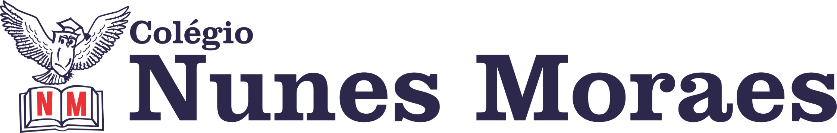 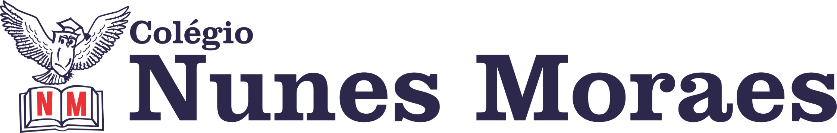 DIA: 07 DE MAIO DE 2020  - 1°ANO E.F1ªAULA: PORTUGUÊS Objeto de Conhecimento: Análise linguística/semiótica;Sons representados pela letras  G eJ.Passo 1: Apresentação do alfabeto explicando a ordem das letras,Passo 2: Releitura do trava-línguas na página 115 explorando as palavras JOCA, JACA, JECA, JUÁ e JILÓ, trabalhar a família silábica do J. Explicação da atividade de classe na página  115.Passo 3: Atividade de casa página 116.Treinar a leitura e escrita das palavras a seguir para o ditado que faremos amanhã: JOCA, JECA, JACA, CAJÁ, JUÁ, JILÓ.Link da aula: https://youtu.be/8QUluNVri3A2ªAULA: MATEMÁTICA Componente Curricular: MATEMÁTICAObjeto de conhecimento: figuras geométricas planas círculo, quadrado, retângulo e triângulo. Olá, querido(a) aluno(a)!Hoje, você vai estudar usando um roteiro de estudo. Mas o que é um roteiro de estudo? É um passo a passo pensado para te auxiliar a estudar o assunto da aula em vídeo de uma maneira mais organizada. Fique ligado!O roteiro a seguir é baseado no modelo de ensino à distância, em que você vai estudar usando seu livro de matemática, aula em vídeo e WhatsApp.Atividades:Link da aula: https://youtu.be/EkJUztH9CyYPasso 1 Nas páginas 91 e 92 criar grupos de figuras semelhantes e nomear os mesmos grupos conforme a criatividade da criança, sendo que seria interessante usar os nomes das figuras para nomear cada grupo.  Ao todo, devem ser formados 4 grupos de figuras geométricas Passo 2 Para casa, fazer um lindo trabalho usando as figuras geométricas planas dos anexos nas páginas 139 e 141. Colar as figuras em uma folha e nomear as figuras. 3ªAULA: Observação: A aula de leitura será por vídeo chamada ,realizada pela professora,trabalhando a leitura e formação de palavras da página 114,